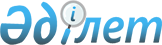 Қарабалық ауданы Қостанай ауылдық округінің 2019-2021 жылдарға арналған бюджеті туралы
					
			Мерзімі біткен
			
			
		
					Қостанай облысы Қарабалық ауданы мәслихатының 2018 жылғы 28 желтоқсандағы № 339 шешімі. Қостанай облысының Әділет департаментінде 2018 жылғы 29 желтоқсанда № 8232 болып тіркелді. Мерзімі өткендіктен қолданыс тоқтатылды
      2008 жылғы 4 желтоқсандағы Қазақстан Республикасы Бюджет кодексі 75-бабының 2-тармағына және "Қазақстан Республикасындағы жергілікті мемлекеттік басқару және өзін-өзі басқару туралы" 2001 жылғы 23 қаңтардағы Қазақстан Республикасы Заңының 6-бабы 1-тармағының 1) тармақшасына сәйкес Қарабалық аудандық мәслихаты ШЕШІМ ҚАБЫЛДАДЫ:
      1. Қостанай ауылдық округінің 2019-2021 жылдарға арналған бюджеті тиісінше 1, 2 және 3-қосымшаларға сәйкес, оның ішінде 2019 жылға мынадай көлемдерде бекітілсін:
      1) кірістер – 18 908,0 мың теңге, оның iшiнде:
      салықтық түсімдер бойынша – 5 830,0 мың теңге; 
      трансферттер түсімі бойынша – 13 078,0 мың теңге;
      2) шығындар – 19 509,6 мың теңге; 
      3) таза бюджеттiк кредиттеу – 0,0 мың теңге;
      4) қаржы активтерімен операциялар бойынша сальдо – 0,0 мың теңге;
      5) бюджет тапшылығы (профициті) – -601,6 мың теңге;
      6) бюджет тапшылығын қаржыландыру (профицитін пайдалану) – 601,6 мың теңге.
      Ескерту. 1-тармақ жаңа редакцияда - Қостанай облысы Қарабалық ауданы мәслихатының 05.12.2019 № 453 шешімімен (01.01.2019 бастап қолданысқа енгізіледі).


      2. 2019 жылға арналған Қостанай ауылдық округінің бюджетіне аудандық бюджеттен берілетін субвенциялардың көлемі 10931,0 мың теңге көзделгені ескерілсін.
      3. Осы шешім 2019 жылдың 1 қаңтарынан бастап қолданысқа енгізіледі. 2019 жылға арналған Қостанай ауылдық округінің бюджеті
      Ескерту. 1-қосымша жаңа редакцияда - Қостанай облысы Қарабалық ауданы мәслихатының 05.12.2019 № 453 шешімімен (01.01.2019 бастап қолданысқа енгізіледі). 2020 жылға арналған Қостанай ауылдық округінің бюджеті 2021 жылға арналған Қостанай ауылдық округінің бюджеті
					© 2012. Қазақстан Республикасы Әділет министрлігінің «Қазақстан Республикасының Заңнама және құқықтық ақпарат институты» ШЖҚ РМК
				Мәслихаттың
2018 жылғы 28 желтоқсандағы
№ 339 шешіміне 1-қосымша
Санаты
Санаты
Санаты
Санаты
Санаты
Сомасы, мың теңге
Сыныбы
Сыныбы
Сыныбы
Сыныбы
Сомасы, мың теңге
Кіші сыныбы
Кіші сыныбы
Кіші сыныбы
Сомасы, мың теңге
Атауы
Сомасы, мың теңге
1. Кірістер
18908,0
1
Салықтық түсімдер
5830,0
01
Табыс салығы
2336,0
2
Жеке табыс салығы
2336,0
04
Меншікке салынатын салықтар
3494,0
1
Мүлікке салынатын салықтар
87,0
3
Жер салығы
230,0
4
Көлік құралдарына салынатын салық
3177,0
4
Трансферттердің түсімдері
13078,0
02
Мемлекеттік басқарудың жоғары тұрған органдарынан түсетін трансферттер
13078,0
2
Облыстық бюджеттен түсетін трансферттер
13078,0
Функционалдық топ
Функционалдық топ
Функционалдық топ
Функционалдық топ
Функционалдық топ
Сомасы, мың теңге
Кіші функция 
Кіші функция 
Кіші функция 
Кіші функция 
Сомасы, мың теңге
Бюджеттік бағдарламалардың әкімшісі 
Бюджеттік бағдарламалардың әкімшісі 
Бюджеттік бағдарламалардың әкімшісі 
Сомасы, мың теңге
Бағдарлама
Бағдарлама
Сомасы, мың теңге
II. Шығындар
19509,6
01
Жалпы сипаттағы мемлекеттiк қызметтер
16703,6
1
Мемлекеттiк басқарудың жалпы функцияларын орындайтын өкiлдi, атқарушы және басқа органдар
16703,6
124
Аудандық маңызы бар қала, ауыл, кент, ауылдық округ әкімінің аппараты
16703,6
001
Аудандық маңызы бар қала, ауыл, кент, ауылдық округ әкімінің қызметін қамтамасыз ету жөніндегі қызметтер
16703,6
07
Тұрғын үй-коммуналдық шаруашылық
2306,0
3
Елді-мекендерді көркейту
2306,0
124
Аудандық маңызы бар қала, ауыл, кент, ауылдық округ әкімінің аппараты
2306,0
008
Елді мекендердегі көшелерді жарықтандыру
1136,0
009
Елді мекендердің санитариясын қамтамасыз ету
552,0
010
Жерлеу орындарын ұстау және туыстары жоқ адамдарды жерлеу
55,0
011
Елді мекендерді абаттандыру мен көгалдандыру
563,0
12
Көлiк және коммуникация
500,0
1
Автомобиль көлiгi
500,0
124
Аудандық маңызы бар қала, ауыл, кент, ауылдық округ әкімінің аппараты
500,0
013
Аудандық маңызы бар қалаларда, кенттерде, ауылдарда, ауылдық округтерде автомобиль жолдарының жұмыс істеуін қамтамасыз ету
500,0
III. Таза бюджеттік кредиттеу
0,0
Бюджеттік кредиттер
0,0
IV. Қаржы активтерімен операциялар бойынша сальдо
0,0
Қаржы активтерін сатып алу
0,0
V. Бюджет тапшылығы (профициті)
-601,6
VI. Бюджет тапшылығын қаржыландыру (профицитін пайдалану)
601,6
Санаты
Санаты
Санаты
Санаты
Санаты
Сомасы, мың теңге
Сыныбы
Сыныбы
Сыныбы
Сыныбы
Сомасы, мың теңге
Кіші сыныбы
Кіші сыныбы
Кіші сыныбы
Сомасы, мың теңге
Атауы
7
Қарыздар түсімдері
0,0
01
Мемлекеттік ішкі қарыздар
0,0
16
Қарыздарды өтеу
0,0
1
Қарыздарды өтеу
0,0
8
Бюджет қаражатының пайдаланылатын қалдықтары
601,6
01
Бюджет қаражаты қалдықтары
601,6
1
Бюджет қаражатының бос қалдықтары
601,6Мәслихаттың
2018 жылғы 28 желтоқсандағы
№ 339 шешіміне 2-қосымша
Санаты
Санаты
Санаты
Санаты
Санаты
Сомасы, мың теңге
Сыныбы
Сыныбы
Сыныбы
Сыныбы
Сомасы, мың теңге
Ішкі сыныбы
Ішкі сыныбы
Ішкі сыныбы
Сомасы, мың теңге
Атауы
Сомасы, мың теңге
1. Кірістер
17638,0
1
Салықтық түсімдер
5603,0
01
Табыс салығы
3054,0
2
Жеке табыс салығы
3054,0
04
Меншікке салынатын салықтар
2549,0
1
Мүлікке салынатын салықтар
84,0
3
Жер салығы
221,0
4
Көлік құралдарына салынатын салық
2244,0
4
Трансферттердің түсімдері
12035,0
02
Мемлекеттік басқарудың жоғары тұрған органдарынан түсетін трансферттер
12035,0
3
Аудандық (облыстық маңызы бар қалала) бюджеттен түсетін трансферттер
12035,0
Функционалдық топ
Функционалдық топ
Функционалдық топ
Функционалдық топ
Функционалдық топ
Сомасы, мың теңге
Кіші функция 
Кіші функция 
Кіші функция 
Кіші функция 
Сомасы, мың теңге
Бюджеттік бағдарлама әкімшісі 
Бюджеттік бағдарлама әкімшісі 
Бюджеттік бағдарлама әкімшісі 
Сомасы, мың теңге
Бағдарлама
Бағдарлама
Сомасы, мың теңге
II. Шығындар
17638,0
01
Жалпы сипаттағы мемлекеттiк қызметтер
15572,0
1
Мемлекеттiк басқарудың жалпы функцияларын орындайтын өкiлдi, атқарушы және басқа органдар
15572,0
124
Аудандық маңызы бар қала, ауыл, кент, ауылдық округ әкімінің аппараты
15572,0
001
Аудандық маңызы бар қала, ауыл, кент, ауылдық округ әкімінің қызметін қамтамасыз ету жөніндегі қызметтер
15572,0
07
Тұрғын үй-коммуналдық шаруашылық
2066,0
3
Елді-мекендерді көркейту
2066,0
124
Аудандық маңызы бар қала, ауыл, кент, ауылдық округ әкімінің аппараты
2066,0
008
Елді мекендердегі көшелерді жарықтандыру
1176,0
009
Елді мекендердің санитариясын қамтамасыз ету
571,0
010
Жерлеу орындарын ұстау және туыстары жоқ адамдарды жерлеу
47,0
011
Елді мекендерді абаттандыру мен көгалдандыру
272,0
III. Таза бюджеттік кредиттеу
0,0
Бюджеттік кредиттер
0,0
IV. Қаржы активтері мен операциялар бойынша сальдо
0,0
Қаржы активтерін сатып алу
0,0
V. Бюджет тапшылығы (профициті)
0,0
VI. Бюджет тапшылығын қаржыландыру (профицитін пайдалану)
0,0Мәслихаттың
2018 жылғы 28 желтоқсандағы
№ 339 шешіміне 3-қосымша
Санаты
Санаты
Санаты
Санаты
Санаты
Сомасы, мың теңге
Сыныбы
Сыныбы
Сыныбы
Сыныбы
Сомасы, мың теңге
Ішкі сыныбы
Ішкі сыныбы
Ішкі сыныбы
Сомасы, мың теңге
Атауы
Сомасы, мың теңге
1. Кірістер
18267,0
1
Салықтық түсімдер
5799,0
01
Табыс салығы
3161,0
2
Жеке табыс салығы
3161,0
04
Меншікке салынатын салықтар
2638,0
1
Мүлікке салынатын салықтар
87,0
3
Жер салығы
229,0
4
Көлік құралдарына салынатын салық
2322,0
4
Трансферттердің түсімдері
12468,0
02
Мемлекеттік басқарудың жоғары тұрған органдарынан түсетін трансферттер
12468,0
3
Аудандық (облыстық маңызы бар қалала) бюджеттен түсетін трансферттер
12468,0
Функционалдық топ
Функционалдық топ
Функционалдық топ
Функционалдық топ
Функционалдық топ
Сомасы, мың теңге
Кіші функция 
Кіші функция 
Кіші функция 
Кіші функция 
Сомасы, мың теңге
Бюджеттік бағдарлама әкімшісі 
Бюджеттік бағдарлама әкімшісі 
Бюджеттік бағдарлама әкімшісі 
Сомасы, мың теңге
Бағдарлама
Бағдарлама
Сомасы, мың теңге
II. Шығындар
18267,0
01
Жалпы сипаттағы мемлекеттiк қызметтер
16129,0
1
Мемлекеттiк басқарудың жалпы функцияларын орындайтын өкiлдi, атқарушы және басқа органдар
16129,0
124
Аудандық маңызы бар қала, ауыл, кент, ауылдық округ әкімінің аппараты
16129,0
001
Аудандық маңызы бар қала, ауыл, кент, ауылдық округ әкімінің қызметін қамтамасыз ету жөніндегі қызметтер
16129,0
07
Тұрғын үй-коммуналдық шаруашылық
2138,0
3
Елді-мекендерді көркейту
2138,0
124
Аудандық маңызы бар қала, ауыл, кент, ауылдық округ әкімінің аппараты
2138,0
008
Елді мекендердегі көшелерді жарықтандыру
1217,0
009
Елді мекендердің санитариясын қамтамасызету
591,0
010
Жерлеу орындарын ұстау және туыстары жоқ адамдарды жерлеу
49,0
011
Елді мекендерді абаттандыру мен көгалдандыру
281,0
III. Таза бюджеттік кредиттеу
0,0
Бюджеттік кредиттер
0,0
IV. Қаржы активтері мен операциялар бойынша сальдо
0,0
Қаржы активтерін сатып алу
0,0
V. Бюджет тапшылығы (профициті)
0,0
VI. Бюджет тапшылығын қаржыландыру (профицитін пайдалану)
0,0